WARD MEMBERS BUDGETS & CIL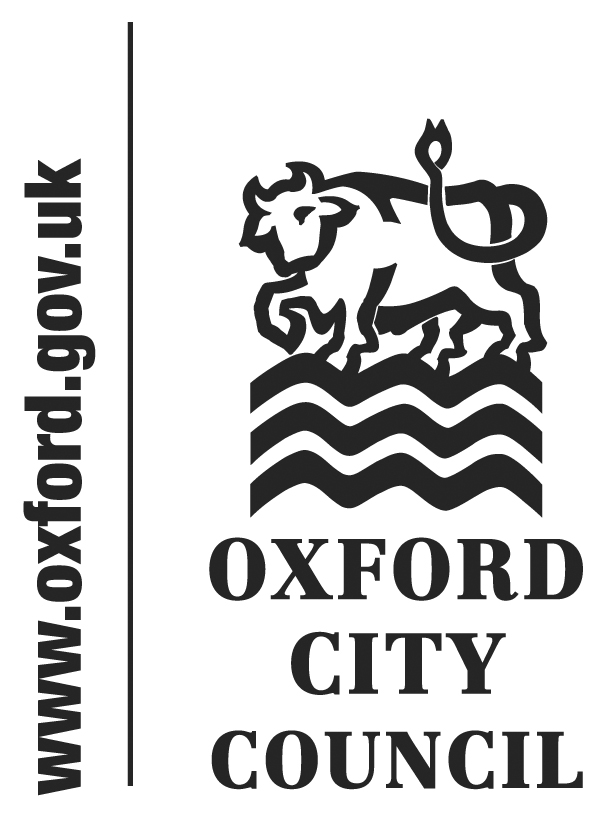 Application and record of decision formFor support in completing this form, or to request a hard copy form, please contact the Area Support Officer on 01865 252803 or at communities@oxford.gov.ukPlease indicate which application you are submitting:CIL Application Mandatory section for all applications1. Councillor:	                                                     3. Date: 2. Ward to benefit:		                             4. Amount requested: 5. Contact details of recipient of spend (individual/organisation):Name:Contact Number:Email Address:Payment details: BACS  	 Internal transfer   Cost Code (if internal transfer):           Sort CodeAccount Number:Name of Account:  6. Sending via your councillor email address? Yes   (No signature required)        Please return completed forms to communities@oxford.gov.uk7. Sending by post? Yes   Councillor to sign below:     Councillor Signature: ……………………………………………………………This section is for CIL Applications only13. Please summarise what the money will be spent on:14. CIL funds must be used towards one of the following, please tick which one applies:Please note this questions is mandatory and will be subject to audit The provision of infrastructure	 Improvement of infrastructure	 Replacement of infrastructure  Operation or maintenance of infrastructure	 Anything else to mitigate against the demands development places on an area.15. Please provide more information on how the spend will meet the CIL regulations:16. If you have obtained any advice from an officer, please provide their name and summarise the advice given below: Name of Officer:                                Advice given: 17. Do you have a disclosable pecuniary interest in the proposed spend?Yes     No If yes, then your application cannot be progressed.